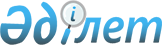 О некоторых вопросах консультативно-совещательных органов при Правительстве Республики Казахстан
					
			Утративший силу
			
			
		
					Распоряжение Премьер-Министра Республики Казахстан от 19 июня 2017 года № 79-р. Утратило силу постановлением Правительства Республики Казахстан от 29 апреля 2022 года № 268.
      Сноска. Утратило силу постановлением Правительства РК от 29.04.2022 № 268.
      В соответствии с подпунктом 8) пункта 1 статьи 19 Конституционного закона Республики Казахстан от 18 декабря 1995 года "О Правительстве Республики Казахстан":
      1. Образовать следующие консультативно-совещательные органы при Правительстве Республики Казахстан:
      1) утратил силу распоряжением Премьер-Министра РК от 26.01.2018 № 8-р;


      2) Комиссию по вопросам экспортного контроля в составе согласно приложению 2 к настоящему распоряжению.
      Сноска. Пункт 1 с изменением, внесенным распоряжением Премьер-Министра РК от 26.01.2018 № 8-р.


      2. Утвердить прилагаемые:
      1) утратил силу распоряжением Премьер-Министра РК от 26.01.2018 № 8-р;


      2) Положение о Комиссии по вопросам экспортного контроля.
      Сноска. Пункт 2 с изменением, внесенным распоряжением Премьер-Министра РК от 26.01.2018 № 8-р.


      3. Внести в распоряжение Премьер-Министра Республики Казахстан от 29 сентября 2016 года № 90-р "О некоторых вопросах консультативно-совещательных органов при Правительстве Республики Казахстан" следующие изменения и дополнения:
      в приложении 5 к указанному распоряжению:
      в составе Комиссии по промышленному развитию Республики Казахстан:
      после строки "Премьер-Министр Республики Казахстан, председатель" дополнить строкой следующего содержания:
      "Первый заместитель Премьер-Министра Республики Казахстан, заместитель председателя";
      строки:
      "Министр по инвестициям и развитию Республики Казахстан, заместитель председателя
      председатель президиума Национальной палаты предпринимателей Республики Казахстан "Атамекен", заместитель председателя (по согласованию)" исключить;
      после строки "Заместитель Премьер-Министра Республики Казахстан - Министр сельского хозяйства Республики Казахстан" дополнить строкой следующего содержания:
      "Министр по инвестициям и развитию Республики Казахстан";
      после строки "депутат Мажилиса Парламента Республики Казахстан, председатель правления союза машиностроителей Казахстана (по согласованию)" дополнить строкой следующего содержания:
      "председатель президиума Национальной палаты предпринимателей Республики Казахстан "Атамекен" (по согласованию)";
      строку "Министр здравоохранения и социального развития Республики Казахстан" изложить в следующей редакции:
      "Министр труда и социальной защиты населения Республики Казахстан";
      строку "председатель правления акционерного общества "Национальное агентство по экспорту и инвестициям "KAZNEX INVEST" (по согласованию)" изложить в следующей редакции:
      "председатель правления акционерного общества "Национальная компания "KAZAKH INVEST" (по согласованию)";
      строку "председатель правления акционерного общества "Национальный научно-технологический холдинг "Парасат" (по согласованию)" изложить в следующей редакции:
      "председатель правления акционерного общества "Научно-технологический центр "Парасат" (по согласованию)";
      после строки "председатель правления акционерного общества "Институт экономических исследований" (по согласованию)" дополнить строкой следующего содержания:
      "председатель правления акционерного общества "Экспортная страховая компания "KazakhExport" .(по согласованию)". Состав
Комиссии по вопросам технического регулирования и метрологии
      Сноска. Состав утратил силу распоряжением Премьер-Министра РК от 26.01.2018 № 8-р. Положение
о Комиссии по вопросам технического регулирования и метрологии
      Сноска. Положение утратило силу распоряжением Премьер-Министра РК от 26.01.2018 № 8-р. Состав
Комиссии по вопросам экспортного контроля
      Сноска. Состав с изменениями, внесенными распоряжением Премьер-Министра РК от 13.05.2019 № 78-р.
      Министр индустрии и инфраструктурного развития Республики Казахстан, председатель
      вице-министр индустрии и инфраструктурного развития Республики Казахстан, заместитель председателя
      заместитель председателя Комитета индустриального развития и промышленной безопасности Министерства индустрии и инфраструктурного развития Республики Казахстан, секретарь
      заместитель Министра обороны Республики Казахстан
      заместитель Министра иностранных дел Республики Казахстан
      вице-министр финансов Республики Казахстан
      вице-министр образования и науки Республики Казахстан
      вице-министр энергетики Республики Казахстан
      вице-министр национальной экономики Республики Казахстан
      вице-министр сельского хозяйства Республики Казахстан
      вице-министр здравоохранения Республики Казахстан
      вице-министр цифрового развития, оборонной и аэрокосмической промышленности Республики Казахстан
      заместитель председателя Комитета государственных доходов Министерства финансов Республики Казахстан
      заместитель Председателя Комитета национальной безопасности Республики Казахстан (по согласованию)
      заведующий Отделом военной безопасности и обороны Совета Безопасности Республики Казахстан (по согласованию)
      член правления - заместитель председателя правления Национальной палаты предпринимателей Республики Казахстан "Атамекен" (по согласованию) Положение
о Комиссии по вопросам экспортного контроля 1. Общие положения
      1. Комиссия по вопросам экспортного контроля (далее - Комиссия) является консультативно-совещательным органом при Правительстве Республики Казахстан, вырабатывает предложения в области экспортного контроля вооружений, военной техники, ядерных и специальных неядерных материалов, продукции военного назначения, товаров и технологий двойного применения (назначения), сырья, материалов, оборудования, технологий, научно-технической информации и услуг, связанных с их производством и использованием в интересах международной и национальной безопасности Республики Казахстан, и укрепления режима нераспространения оружия массового поражения.
      2. Комиссия в своей деятельности руководствуется Конституцией и законами Республики Казахстан, актами Президента и Правительства Республики Казахстан, иными нормативными правовыми актами, международными договорами, ратифицированными Республикой Казахстан, а также настоящим Положением.
      3. Рабочим органом Комиссии является Министерство индустрии и инфраструктурного развития Республики Казахстан.
      Сноска. Пункт 3 в редакции распоряжения Премьер-Министра РК от 13.05.2019 № 78-р.


      4. Заседания Комиссии проводятся по мере необходимости.
      Сноска. Пункт 4 в редакции распоряжения Премьер-Министра РК от 13.05.2019 № 78-р.

 2. Основная задача Комиссии
      5. Основной задачей Комиссии является выработка предложений по:
      1) реализации государственной политики в области экспортного контроля;
      2) координации действий государственных органов Республики Казахстан системы экспортного контроля и подготовка рекомендаций участникам внешнеэкономической деятельности к порядку экспорта, реэкспорта, импорта, реимпорта, транзита или переработки продукции вне территории Республики Казахстан;
      3) совершенствованию системы экспортного контроля в Республике Казахстан и законодательства Республики Казахстан в области экспортного контроля;
      4) гармонизации национального законодательства в области экспортного контроля с международными договорами, ратифицированными Республикой Казахстан. 3. Организация и порядок работы Комиссии
      6. Организация и порядок работы Комиссии осуществляются в соответствии с Инструкцией о порядке создания, деятельности и ликвидации консультативно-совещательных органов при Правительстве Республики Казахстан и рабочих групп, утвержденной постановлением Правительства Республики Казахстан от 16 марта 1999 года № 247.
					© 2012. РГП на ПХВ «Институт законодательства и правовой информации Республики Казахстан» Министерства юстиции Республики Казахстан
				
      Премьер-МинистрРеспублики Казахстан 

Б. Сагинтаев
Приложение 1
к распоряжению Премьер-Министра
Республики Казахстан
от 19 июня 2017 года № 79-рУтверждено
распоряжением Премьер-Министра
Республики Казахстан
от 19 июня 2017 года № 79-рПриложение 2
к распоряжению Премьер-Министра
Республики Казахстан
от 19 июня 2017 года № 79-pУтверждено
распоряжением Премьер-Министра
Республики Казахстан
от 19 июня 2017 года № 79-р